Муниципальное бюджетное дошкольное образовательное учреждение Детский сад № 28 «Дельфин»(МБДОУ Детский сад № 28)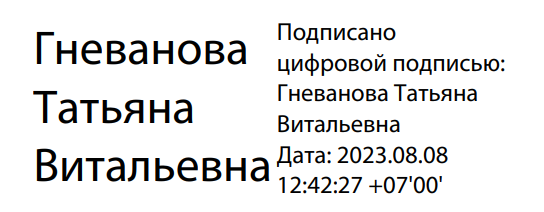 План мероприятий по профилактике и противодействию коррупции на 2023-2024 гг.Цель:создание и внедрение организационно-правовых механизмов, нравственно-психологической атмосферы, направленных на эффективную профилактику коррупции в МБДОУ Детский сад № 28.Задачи:разработка мер, направленных на обеспечение прозрачности действий ответственных лиц в условиях коррупционной ситуации;совершенствование методов обучения и воспитания детей нравственным нормам, составляющим основу личности, устойчивой против коррупции;разработка и внедрение организационно —правовых механизмов, снимающих возможность коррупционных действий;содействие реализации прав граждан и организации на доступ к информации о фактах коррупции и коррупциогенных факторах, а также на их свободное освещение в средствах массовой информации (сайт детского сада).Наименование мероприятияСроки Ответственный1. Контроль соблюдения законодательства в области противодействия коррупции1. Контроль соблюдения законодательства в области противодействия коррупции1. Контроль соблюдения законодательства в области противодействия коррупции1.1. Мониторинг изменений действующего законодательства в области противодействия коррупции.В течение годаЗаведующий1.2. Предоставление Отчета о проведении самообследования Учреждения за 2022, 2023 гг.Апрель 2022, 2023 гг.Старший воспитатель1.3.Предоставление публичного доклада за 2022–2023, 2023 – 2024учебные года.Август 2022, 2023 гг.Старший воспитатель2. Меры по совершенствованию функционирования ДОУ в целях предупреждения коррупции2. Меры по совершенствованию функционирования ДОУ в целях предупреждения коррупции2. Меры по совершенствованию функционирования ДОУ в целях предупреждения коррупции2.1. Обеспечение наличие и ведение Журнала регистрации уведомлений о фактахсовершения коррупционных правонарушенийПо мере поступленияЗаведующий 2.2. Обеспечение систематического контроля за выполнением условий муниципальных контрактовВ течение года Заведующий2.3. Организация и проведение инвентаризации муниципального имущества по анализу эффективности использованияВ течение года Заведующий, комиссия по инвентаризации3. Меры по правовому просвещению и повышению антикоррупционной компетентности работников, воспитанников ДОУ и их родителей3. Меры по правовому просвещению и повышению антикоррупционной компетентности работников, воспитанников ДОУ и их родителей3. Меры по правовому просвещению и повышению антикоррупционной компетентности работников, воспитанников ДОУ и их родителей3.1. Размещение информации на сайте ДОУВ течение года Старший воспитатель3.2. Изготовление памяток для родителей («Если у Вас требуют взятку», «Это важно знать!» и т.п.);Оформление тематической выставки «Наши права»В течение годаСтарший воспитательВоспитатели групп3.3. Проведение тематической беседы с воспитанниками ДОУ «Твои права ребенок».Август 2023 г.Воспитатели групп4. Взаимодействие ДОУ и родителей (законных представителей) воспитанников4. Взаимодействие ДОУ и родителей (законных представителей) воспитанников4. Взаимодействие ДОУ и родителей (законных представителей) воспитанников4.1. Информирование родителей (законных представителей) о правилах приема в ДОУВ течение года Заведующий4.2. Проведение ежегодного опроса родителей (законных представителей) воспитанников с целью определения степени их удовлетворенности работой ДОУ, качеством предоставляемых образовательных услугСентябрь – октябрь 2022, 2023 гг.Старший воспитательВоспитатели групп4.3. Размещение на сайте ДОУ публичного доклада и отчета о проведении самообследования.Апрель, август 2022, 2023 гг.Старший воспитатель4.4. Обеспечение функционирования сайта ДОУ, в соответствии с Федеральным законодательством, размещения на нем информации о деятельности ДОУ, правил приема в ДОУ. Разработка раздела с информацией об осуществлении мер по противодействию коррупции в ДОУВ течение года Старший воспитатель4.5.Осуществление экспертизы жалоб и обращений родителей о наличии сведений о фактах коррупции и проверки наличия фактов, указанных в обращенияхПо мере поступленияЗаведующий